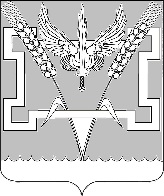 РЕШЕНИЕСОВЕТА КОНСТАНТИНОВСКОГО СЕЛЬСКОГО ПОСЕЛЕНИЯКУРГАНИНСКОГО РАЙОНАОТ 25.03.2016								№78ст. КонстантиновскаяО создании комиссии по контролю за достоверностью сведений о доходах, расходах, об имуществе и обязательствах имущественного характера, представляемых депутатами Совета Константиновского сельского поселения Курганинского района	В соответствии с Федеральным законом от 25 декабря 2008 года                         № 273-ФЗ «О противодействии коррупции», статьей 40 Федерального закона от 6 октября 2003 года № 131-ФЗ «Об общих принципах организации местного самоуправления  в Российской Федерации» и решением Совета Константиновского сельского поселения Курганинского района от 25 марта 2016 года № 77 «О принятии Регламента Совета Константиновского сельского поселения Курганинского района», Совет Константиновского сельского поселения Курганинского района р е ш и л:1. Создать комиссию по контролю за достоверностью сведений о доходах, расходах, об имуществе и обязательствах имущественного характера, представляемых депутатами Совета Константиновского сельского поселения Курганинского района (прилагается).2. Поручить  комиссии выполнение полномочий, предусмотренных статьей 65 решения Совета муниципального образования Курганинский район                                от 25 марта 2016 года № 77 «О принятии Регламента Совета Константиновского сельского поселения Курганинского района».4. Опубликовать настоящее решение в периодическом печатном средстве массовой информации органов местного самоуправления Курганинского района «Вестник органов местного самоуправления Константиновского сельского поселения Курганинского района» и на официальном сайте администрации Константиновского сельского поселения Курганинского района в сети Интернет.5. Контроль за выполнением настоящего решения оставляю за собой.	6. Решение вступает в силу со дня его подписания. Глава Константиновскогосельского поселения Курганинского района                                                                          П.М. ИльиновСостав комиссии по контролю за достоверностью сведений о доходах, расходах, об имуществе и обязательствах имущественного характера, представляемых депутатами Совета Константиновского сельского поселения Курганинского районаГлава Константиновскогосельского поселенияКурганинского района							          П.М. ИльиновПРИЛОЖЕНИЕУТВЕРЖДЕН решением Совета Константиновского сельского поселения     от____________ №_____ИльиновПетр Михайлович-  глава  Константиновского сельского поселения Курганинского района, председатель комиссии;Косарева Алла Владимировна - депутат Совета Константиновского сельского поселения Курганинского района, секретарь комиссии;                                                       Члены комиссии:                                                       Члены комиссии:Михно Любовь Николаевна- депутат Совета  Константиновского сельского поселения Курганинского района (по согласованию);Пономарева Элина Петровна- заместитель главы Константиновского сельского поселения Курганинского района (по согласованию);